Parking Brake OperationMeets ASE Task:  (A5-F-4) P-1  Check parking brake operation; determine needed action.  Name _______________________________   Date ___________  Time on Task __________Make/Model/Year _________________   VIN ________________   Evaluation:   4    3    2    1                      _____  1.  Check service information for the specified procedure to follow when checking the      parking brake for proper operation.	__________________________________________________________________	__________________________________________________________________	_______________________________________________________________________  2.  Identify the type of parking brake.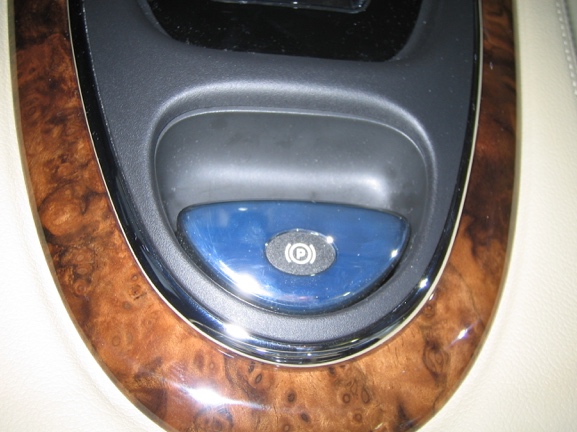 		____ Foot operated        ____ Hand operated           ____ Push button_____  3.  Most vehicle manufacturers specify that the parking brake be applied and that the                  number of “clicks” required should be from 3 to 10.  Apply the parking brake.		____  OK (within the specified number of clicks)		____  NOT OK (describe) __________________________________________			_______________________________________________________________  4.  Based on the check of the parking brake, what is the needed action?		________________________________________________________________		________________________________________________________________